台北和平基督長老教會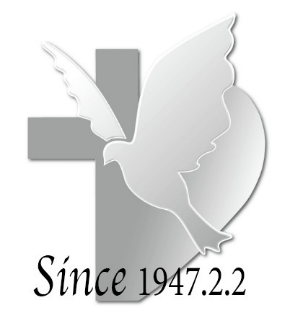 【跟隨基督，齊心建造】主日禮拜程序【講道大綱】一、前言二、認識18世紀工業革命後的都市化的變遷 1.都市居住人口比例之變化。2.都市人口規模之擴展。 三、當時西方基督信仰群體的因應行動 1.投入都市關懷的行動和立法  例如：1844年(YMCA)，1865年(救世軍)在倫敦成立。2.1870年代「社會福音運動」(Social Gosple)  雪爾頓（Charles M. Sheldon，1857~1946）所寫  「跟隨他的腳蹤行」，WWJD (What would Jesus do?)四、面對台灣都市化，從城市規劃到社區營造及地方創生 1.清朝時期的一府二鹿三艋舺。2.日治時擬定台灣都市計畫。3.1974-79年推動十大建設。4.客廳即工廠，台灣進一步被納入世界經濟體系中。補充:台灣都市化相關數據—五大都會區(人口數達100萬以上)     都市計畫區占國土面積13%，將近80%人口住在其中。5.1980年代社會運動的衝撞，1987年解嚴後，由政治議題延伸到各項社會民生及空間議題。6.1990年代民眾參與式的規劃，社區總體營造的開始。7.引入日本地方創生的概念，2019年為「台灣地方創生元年」。五、現階段都市教會宣教的挑戰和契機 1.透過認識教會所在社區，找到與社區族群的接觸點。2.職場宣教還有很大的發展空間—作為郵輪或航空母艦?3.基督教機構和眾教會建立更多連結，提供更專業及多樣的服侍。4.開啟更寬廣的視野—與偏鄉、原住民教會互為夥伴。六、結論 1.從整本聖經中，看重雙福—福音(gospel)和福利(welfare)。2.相信上帝會一步步引領我們，只要我們願意。【金句】世人哪，耶和華已指示你何為善，他向你所要的是甚麼呢？只要你行公義，好憐憫，存謙卑的心與你的上帝同行。彌6:8【本週樂活讀經進度】【重要事工消息】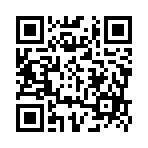 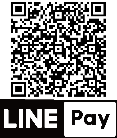 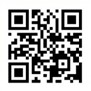 代表本主日有聚會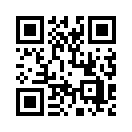     在開始前，再一次邀請各位兄姊，參加教會在週四晚上七點半的線上禱告會，還有約翰一二三書的聖經抄錄，並願意瞭解一下成人主日學的課程，有機會讓我們在主裏一起成長。前言	不知道當有人問你「信不信上帝有什麼差別的時候」，各位兄姊心中是否有答案呢？不過對許多孩子與青少年來說，這個問題還真的沒有答案。如果說真要有什麼答案，那就是「沒有差」。或者說，差在不信上帝的話，禮拜天還可以多睡點覺，多讀點書。有人認為這是一個無神明的世代，不只是基督教的下一代面臨這樣的困境，各種宗教，基本上都差不多。許多人家裡或有牌位神明，但是下一代已經是「拿香對拜、有拜無心」。如果信仰不同宗教，是一個競技比賽，看起來身為基督徒的我們，也沒有比較糟糕，只能說大環境如此，大家都一樣差。不過真的是這樣嗎？	但以理書記載一段巴比倫帝國末期的事蹟提到，強盛的巴比倫王尼布甲尼撒王在攻下許多國家與城鎮之後，把自己看為神明，要眾人拜他，不過受到上帝的懲罰，讓他神志不清，在荒野度日，直到他謙卑在上帝面前。而他的下一代伯沙撒王卻沒能取得教訓，依然驕傲自大，最終死於叛亂當中。可以清楚地看見，當人以為得到權力財富是生命最重要的事情的時候，只要自己看似藉由自己的力量獲得，人就很容易以為自己就是上帝。而各種神明，只要能幫助人取得利益，人們視神明為超好用的工具之外，自然也少了真實敬畏的心。如果宗教與神明，只是為了服務人，讓人成功，那麼在今天有更多的工具與聲音看起來比神明更加務實，的確人們不需要宗教，是完全可以理解的。畢竟只要活得舒服，甚至最令人期待的就是含著金湯匙出生的人，根本是一出生就注定了成為「人生勝利組」了。	不過約翰一書的作者老約翰卻說「人有了上帝的兒子就有生命，沒有上帝的兒子就沒有生命。(約一5:12)」完全顛覆了人們對於生命價值的理解。老約翰打破了人們對於成功與生命價值的想像，清楚地指出，沒有上帝的兒子就沒有生命。用更直接的話來理解，就是不認識耶穌基督的人，就沒有生命。我相信對於已經快被這個世界打敗的人來說，老約翰說的話，只是一個過高的理想和口號而已，一點也不實際。不過事實上，真的是這樣嗎？信不信由你？(聖經釋義)	上個禮拜我們透過邱牧師的分享，明白基督的愛成為我們連結的原因，也是我們行動的力量。今天我們要透過約翰一書第五章第三節到第12節，更進一步來看「基督的力量」是什麼？接續愛的主題，老約翰提到了遵守上帝的誡命就是愛他，並且他提醒，上帝誡命並不是死板板的條約，難以遵守。這個部分，我們前幾個禮拜都有一再的說明，畢竟對於猶太群體遵行上帝的全律法，本來是以色列人與上帝立約的絕對要求。但是這裡老約翰轉化了守律法的概念，用「愛」這個主題來強化，我們如何貼近上帝心意這件事情。也就是如果我們用更簡單的話來解釋約翰一書5:3這句話，老約翰說「愛上帝的就要聽上帝的話，回應上帝不是一件困難的事情。」	接著他用了一個強調的敘述手法，提到「上帝所生的必能勝過這個世界，我們透過對基督的信也能勝過世界，畢竟勝了世界的，是透過水和血而來的基督，我們因為相信他，跟隨他亦能勝過世界。」後續三節，約翰藉由聖靈為此事做見證，並強調如果我們相信人們所說的話，就更該相信上帝透過聖靈為耶穌所做的見證。	然後進入這段論述的重點，老約翰強調「看起來信不信由你」，事實上相信的人是因為真實經歷聖靈見證的人，而不信的人看起來是不相信上帝和上帝的作為，其實是因為沒有生命在這些人的裡面。如果有生命在裡面的人，根本不會不信，因為在基督裡面有永生，而這個永生就是我們因為基督而得的生命。	我們試著重讀約翰這幾句話，約翰說「愛上帝的就要聽上帝的話，回應上帝不是一件困難的事情。上帝所生的必能勝過這個世界，我們透過對基督的信也能勝過世界，畢竟勝了世界的，是透過水和血而來的基督，我們因為相信他，跟隨他亦能勝過世界。我們既然會相信人們所說的話，就更該相信上帝透過聖靈為耶穌所做的見證。而願意相信的人，其實是因為裡面有上帝的永生，不願意相信上帝和上帝作為的人，只是因為他們沒有真實的生命。」	兄姊還記得嗎？這個時期的基督徒，遭受的逼迫與受苦，而淫亂荒唐的希臘社會，更是衝擊著這群願意跟隨基督的人。誰沒有慾望？誰不想活下去？老約翰清楚的指出，那些不相信上帝見證的基督，只是因為沒有生命罷了。就跟但以理書裡面巴比倫帝國的君王一樣，以為擁有了世界的權力，殊不知死亡與癲狂只是一瞬間的事情。我們到底相信什麼？	既然老約翰這麼強調「相信」，那麼我們就來想想，我們到底相信什麼？我想在教會裡面，各有不同政治立場的人，而許多人，也因為相信自己所支持的人，而對於許多不瞭解的事情，因為無法查證，也只能相信與自己相同立場的人所說的話。也因為如此，電視節目中，政論節目的收視率常常很高，尤其是某些社會議題被挑起來的時候，更是吸引大家的目光。不過這也導致2018年發生了搶買衛生紙的事件。或許有人會說，當時是因為廠商的不當操弄，不過大家也得看見一個事實，那就是當我們無法驗證的「相信」在電視或相關媒體上面所說的話，我們很容易成為「失去理性的群眾」就像聖經記錄中提到一群人喊著要「釘死耶穌」，不過這群人，可能根本沒有意識到，他們到底跟耶穌有什麼深仇大恨，恨到寧可釋放巴拉巴也要殺死耶穌。	我們還相信什麼？可能我們還很容易相信成功人士，或者自己的感覺。三十年前「王永慶」這個名字很容易出現在學生的作文裏，代表著成功，也代表著有遠見與獨特正確的眼光。今天社會上，也有幾個這樣的名字，不過這些所謂成功的人，人們到底是怎麼認為他們成功的呢？就我的觀察，很多時候都跟這些人花錢的方式有關。當這些人有機會辦了世紀婚禮、或是花大錢投資什麼的時候，人們會認為他們很成功。事實上就台灣最熱門的職業：科技業、醫療業或是金融業，最讓大家關注的也是年薪多少，年終幾個月，而不是這個行業對世界帶來的影響是什麼。	或許我們還相信傳統與過去前輩流傳下來的某些文化與想法，甚至自己生活的小經驗，這當中當然也真的有許多都是智慧的語言，甚至的確在許多時候幫助我們的生活過得更好一些。譬如我自己有感冒症狀的時候都會趕快泡一杯蜂蜜檸檬來喝，雖然這到底有沒有用有很多說法，我自己倒是覺得對我來說幫助很大。保羅也說過類似的話，他覺得提摩太腸胃不太好，可能是飲水有問題，所以勸他或許可以用點酒來代替飲水。我們做了甚麼決定？	我們的行動跟我們所真正相信的事情有關。我想三隻小豬的故事大家一定都很熟悉，故事裡面第一隻豬建了茅草屋，對他來說，房子快速蓋好能住就好，不過風一吹就倒了；第二隻小豬蓋了小木屋，看起來比茅草屋好很多，但是經不起大力撞擊，當大野狼撞了幾下，房子也保護不了。最後第三隻小豬蓋了磚頭屋，這才既堅固又能保護小豬不被大野狼吃掉。但是這個磚頭屋可不好蓋，材料笨重，工程又複雜又辛苦。耶穌也說了一個類似的比喻，耶穌說有人蓋房子在沙地上，蓋起來很快，但是水一沖就倒了，只有蓋在磐石上的房子，才能抵擋得住風吹雨打。面對這個世界大野狼，大洪水的衝擊，我們到底選擇蓋甚麼樣的房子，又選擇蓋在甚麼地方呢？保羅說「人若無有，自己還以為有，就是自欺了。(加6:3)」就像是許多人願意花很多時間看別人怎麼成功，看理財相關的影片，就是因為相信，所謂的「成功」就是財富自由，而要財富自由，花時間在這些前人的經驗是有效的。只是當我們回過頭來看老約翰的提醒「人有了上帝的兒子就有生命，沒有上帝的兒子就沒有生命。(約壹5:12)」關於在教會裏面，假如常常被提到的讀經與禱告，是我們認識上帝兒子最直接的方式，不知道各位兄姊，我們或我們的下一代自己會禱告，會讀經嗎？讓我們更進一步的來看老約翰的提醒吧！老約翰說「勝過世界的是誰呢？不是那信耶穌是上帝兒子的嗎？(約壹5:5)」也就是說，信耶穌是上帝的兒子，這將成為我們得勝的關鍵，為什麼？因為耶穌若是上帝的兒子，彼得曾經這樣說「除他以外，別無拯救；因為在天下人間，沒有賜下別的名，我們可以靠著得救。(徒4:12)」那麼就讓我們來看看耶穌的名為什麼這麼有力量。基督名字的力量一、因著基督，我們對上帝話語能真實理解，並帶來的行動我們就以安息日這個教導來看吧！在舊約裡面安息日是上帝所設下，人們一定得遵守的律法。不過當守安息日成為一個律法，人們心存敬畏地遵守，許多時候反而成為一種壓迫與綑綁。耶穌說「安息日是為人設立的，人不是為安息日設立的。(可2:27)」他帶領我們看到上帝設立安息日的意義，讓我們感受到上帝愛我們的心，也看見當這條看起來從上帝而來權威的命令，更深的是提醒有限的人，要休息，要分別時間親近上帝，要看見自己的軟弱，承認自己的需要。也就透過耶穌的提醒，在這個多元的世代裡，基督徒可以認真地思考，我的安息日在哪一天？不一定是傳統認知的星期六，也不一定是現在普遍遵守的星期日，有人也稱為主日。因著不同的工作型態，有人的安息日是禮拜一，甚至也有禮拜二的。這打破了許多人以為用幾個口號式的金句，就想來強化人們行動的信仰，耶穌帶來的卻是更深落實到生活的信仰反省與行動。二、以基督為名的信仰群體所帶來的影響事實上當我們每一個被基督的愛所摸著的人聚集在一起的時候，我們便能經歷肢體真的彼此扶持，鼓勵與建造。關於這一點或許有些兄姊不認同，畢竟有些兄姊覺得自己來到教會，雖然可以感受到基督的愛，卻不一定能接受到兄姊的扶持。願主憐憫我們，這是我們需要面對的功課，老約翰說「不愛他所看見的弟兄，怎能愛沒有看見的神呢？(約壹4:20)」或許我們曾經在肢體中受過傷，但願上帝透過基督的愛，讓我們能更真實地成為彼此的祝福。三、以基督之名的力量(唯一帶有應許的名字)剛剛我們提到彼得說「除他以外，別無拯救；因為在天下人間，沒有賜下別的名，我們可以靠著得救。(徒4:12)」這句話是真的。許多基督徒遇到有人遭受鬼附或是無法理解的特殊現象，呼喊「主耶穌救我」，奉主的名驅趕往往都能經歷從上帝而來真實的平安。失去盼望的下一代	從上帝的話見證耶穌成為我們生命救贖的價值，也看見透過基督，我們擁有勝過世界的能力。當這個世代的人們已經失去了盼望，並不是因為基督的名字失去力量了，而是我們看見的是這個世界的神明觀，卻看不見創造天地的上帝對我們的心意，簡單地的說，當我們不認識不相信，我們當然以為基督的名字沒有力量。我們的下一代覺得信不信上帝根本沒差的時候，那是因為他的「天」他的「上帝」可能是我們的口袋，那裏面有錢，有資源。或者是更接近世界法則的「價值觀」。當我們的下一代不讀經不禱告，他們當然覺得信不信上帝根本沒有差，畢竟現在這是一個反權威的世界，當我們將上帝樹立成一個權威，一個審判者，對於面對生命各種挑戰的人來說，根本無關痛癢。當我們明明相信的是世界的價值觀，我們不願意在真理的基石上蓋房子，我們期待我們或我們的孩子能有力量對抗這個世界，甚至勝過世界，這的確是沒有辦法的。剛剛說了，耶穌的名字的確大有力量，但是這些力量我們會不會根本無法使用。就像是一個平常不會游泳的人，真的掉進水裡面，就算是知道身體都不動才能保持自己漂在水面上，但是完全沒有做過相關的訓練，怎麼可能在這樣的慌張中，還能冷靜地保持平衡，而得到救護呢？是的，當我們裡面有上帝兒子基督真實的同在，我們才有真實的力量，勝過世界。為何要「勝過世界」？	或許有人對於今天談到「勝過世界」這句話有點難以理解，為什麼要勝過？和平相處不好嗎？事實上這句話的背景，是因為初代基督徒在一個相對困難的環境中被挑戰，老約翰才使用的說法。很像是禮拜天要補習還是去教會，十一奉獻的錢是完全的擺在上帝面前，還是拿去投資得到更大的報酬，這看起來就是一種價值觀的比較。不過約翰想表達的不是比較，而是不同；畢竟在初代基督徒中「勝過」或許是一個很符合他們時代實況的用詞，但是在今天，我們用「優於這個世界」或許更貼近老約翰想要表達的意思。這不是世界與上帝價值觀的比較，而是一個以創造天地上帝的眼光來看世界，和一個以滿足自己肚腹為主價值觀的差異。因為位置不同，本來就帶來根本上的差異，明確一點地說，當我們談上帝心意的時候，從來都不是為了要離開這個世界過活，乃是要讓這個上帝所創造的世界更美好而努力。對我們來說「勝過世界」並沒有任何好處，而是回應上帝的期待，讓這個世界更好，才是聖靈在我們當中所做最大的工作。結語	有沒有信上帝有差嗎？有！基督有沒有在我們的生命裡面有差嗎？有！真實的相信與以為自己相信有差嗎？有！上帝藉由聖靈、水與血見證基督在我們裡面的意義，讓我們與基督同工，成為在這個世界上，上帝盡忠的好管家來面對這個世界各樣困境、不公義與黑暗的情境。勝過世界的是誰呢？是基督，也是我們內裡有基督生命的人。我們不需要支持一個宗教，我們也不是在信仰一個宗教，我們更不用做任何宗教的競賽，因為我們從來都是因為被上帝的愛摸著，願意用生命回應上帝的愛的一群人。基督在哪裡，我們的心也在哪裡。願我們看重這恩典的身分，也願我們的下一代同享這上帝子女的祝福。	最後我分享一點因為基督所帶來我生命祝福的見證。一.因著基督，我們對上帝話語能真實理解，並帶來的行動。從小我就對禱告為什麼要雙手緊握，眼睛閉起來覺得奇怪，然後對於為什麼我們身處台灣這片土地，卻要去了解以色列人的歷史覺得無法理解。更不用說，每次跟大人在信仰上的理解有衝突的時候，總會得到一句「那我們放在禱告中，看上帝的帶領」，然後很奇怪，上帝總是聽大人的意見這件事情覺得不可思議。直到我自己開始讀聖經，發現聖經不是名言佳句的記錄，乃是上帝行動的記錄。其中有許多的處境，看起來相同，但是卻有不同的結果。這讓我更深地明白，想要以一個道理來簡化上帝，甚至藉由掌握真理的詮釋權，就要帶來人們美好生活的想像，是不可能的。而在越來越讀聖經，越來越深地看見上帝的作為，我發現自己知道的越多，就覺得自己越來越不敢隨意地代表真理，乃是只能更謙卑地進入上帝的話語裏面。而閱讀聖經，就越覺得上帝的豐富奇妙，也越想讓更多人能看見這樣的奇妙。或許這也是我今天能站在這裡的原因，因為當我們越讀上帝的話，就越覺得想要跟人分享這裏面的美好。二.以基督為名的信仰群體所帶來的影響小時候我們家並不富裕，我很喜歡沒事就往教會跑，因為教會有哥哥姐姐可以陪我聊天，甚至請我吃飯，慢慢的長大的過程中，因為教會兄姊的幫助，我能獲得許多美好的資源，我想許多兄姊在教會裏面，也能感受到這樣的美好。三.以基督之名的力量(唯一帶有應許的名字)我小時候很討厭看到菜市場有一面牆，有人總喜歡寫上一些其他神明的恐嚇人的話。有一次我將這些字擦掉，晚上我竟然做了一個很可怕的惡夢，最重要的是在夢中，我縱使嚇醒了，我其實還在夢裡，然後看見鬼魔繼續向我靠近。我印象十分深刻，我唯一能做的事情就是呼喊主耶穌救我。而主耶穌的名，幾乎是我從小到大，最常呼喊也是最大的幫助。	其實要說上帝在我身上的作為，那真的是太多太多了，只希望在這個許多人都失去盼望的時代裡，我們每一個兄姊，我們的下一代都能真實地經歷那樣的美好。也真實得到這勝過世界的能力。第一堂禮拜講 道：蔡維倫牧師講 道：蔡維倫牧師講 道：蔡維倫牧師第二堂禮拜講 道： 講 道： 講 道： 蔡維倫牧師蔡維倫牧師司 會：張中興執事司 會：張中興執事司 會：張中興執事司 會：司 會：司 會：林純純執事林純純執事司 琴：孫愛光長老司 琴：孫愛光長老司 琴：孫愛光長老司 琴：司 琴：司 琴：嚴裕揚姊妹嚴裕揚姊妹領 詩：領 詩：領 詩：黃毅遠弟兄黃毅遠弟兄同心歌頌預備心敬拜上帝預備心敬拜上帝預備心敬拜上帝預備心敬拜上帝預備心敬拜上帝預備心敬拜上帝會眾會眾會眾序樂安靜等候神安靜等候神安靜等候神安靜等候神司琴司琴司琴宣召司會司會司會聖詩第一堂(華) 新聖詩 第28首「天父看見雀鳥跌落」(華) 新聖詩 第28首「天父看見雀鳥跌落」(華) 新聖詩 第28首「天父看見雀鳥跌落」(華) 新聖詩 第28首「天父看見雀鳥跌落」(華) 新聖詩 第28首「天父看見雀鳥跌落」會眾會眾會眾聖詩第二堂(台) 新聖詩 第28首「天父看著雀鳥跋落」(台) 新聖詩 第28首「天父看著雀鳥跋落」(台) 新聖詩 第28首「天父看著雀鳥跋落」(台) 新聖詩 第28首「天父看著雀鳥跋落」(台) 新聖詩 第28首「天父看著雀鳥跋落」會眾會眾會眾信仰告白台灣基督長老教會信仰告白台灣基督長老教會信仰告白台灣基督長老教會信仰告白台灣基督長老教會信仰告白台灣基督長老教會信仰告白會眾會眾會眾祈禱司會司會司會啟應新聖詩 啟應文64雅各1新聖詩 啟應文64雅各1新聖詩 啟應文64雅各1新聖詩 啟應文64雅各1新聖詩 啟應文64雅各1會眾會眾會眾獻詩第一堂耶和華祝福滿滿耶和華祝福滿滿耶和華祝福滿滿耶和華祝福滿滿耶和華祝福滿滿焦羿弟兄焦羿弟兄焦羿弟兄獻詩第二堂感恩謳咾的詩歌感恩謳咾的詩歌感恩謳咾的詩歌感恩謳咾的詩歌感恩謳咾的詩歌雅歌詩班雅歌詩班雅歌詩班聖經彌迦書6:8、馬太福音9:35-36彌迦書6:8、馬太福音9:35-36彌迦書6:8、馬太福音9:35-36彌迦書6:8、馬太福音9:35-36彌迦書6:8、馬太福音9:35-36司會司會司會講道基督徒八要(7) 服務社會基督徒八要(7) 服務社會基督徒八要(7) 服務社會基督徒八要(7) 服務社會基督徒八要(7) 服務社會蔡維倫牧師蔡維倫牧師蔡維倫牧師回應詩第一堂(華) 新聖詩 第505首「我要忠實」(華) 新聖詩 第505首「我要忠實」(華) 新聖詩 第505首「我要忠實」(華) 新聖詩 第505首「我要忠實」(華) 新聖詩 第505首「我要忠實」會眾會眾會眾回應詩第二堂(台) 新聖詩 第505首「我欲忠實」(台) 新聖詩 第505首「我欲忠實」(台) 新聖詩 第505首「我欲忠實」(台) 新聖詩 第505首「我欲忠實」(台) 新聖詩 第505首「我欲忠實」會眾會眾會眾奉獻新聖詩 第382首 第1、5節新聖詩 第382首 第1、5節新聖詩 第382首 第1、5節新聖詩 第382首 第1、5節新聖詩 第382首 第1、5節會眾會眾會眾經文背誦會眾會眾會眾報告交誼 司會司會司會祝福差遣第一堂(華) 新聖詩 第400首「願主的愛與你同在」(華) 新聖詩 第400首「願主的愛與你同在」(華) 新聖詩 第400首「願主的愛與你同在」(華) 新聖詩 第400首「願主的愛與你同在」(華) 新聖詩 第400首「願主的愛與你同在」會眾會眾會眾祝福差遣第二堂(台) 新聖詩 第400首「願主仁愛及你同在」(台) 新聖詩 第400首「願主仁愛及你同在」(台) 新聖詩 第400首「願主仁愛及你同在」(台) 新聖詩 第400首「願主仁愛及你同在」(台) 新聖詩 第400首「願主仁愛及你同在」會眾會眾會眾祝禱蔡維倫牧師蔡維倫牧師蔡維倫牧師阿們頌會眾會眾會眾尾頌第二堂去！去報揚去！去報揚去！去報揚去！去報揚去！去報揚雅歌詩班雅歌詩班雅歌詩班殿樂司琴司琴第三堂禮拜講 道：蔡維倫牧師講 道：蔡維倫牧師講 道：蔡維倫牧師講 道：蔡維倫牧師講 道：蔡維倫牧師司 琴：蔡沛琳姊妹司 琴：蔡沛琳姊妹司 琴：蔡沛琳姊妹司 琴：蔡沛琳姊妹司 會：楊承恩執事司 會：楊承恩執事司 會：楊承恩執事司 會：楊承恩執事司 會：楊承恩執事領 詩：李敏薇姊妹領 詩：李敏薇姊妹領 詩：李敏薇姊妹領 詩：李敏薇姊妹敬拜讚美會眾會眾會眾信仰告白台灣基督長老教會信仰告白台灣基督長老教會信仰告白台灣基督長老教會信仰告白台灣基督長老教會信仰告白台灣基督長老教會信仰告白台灣基督長老教會信仰告白會眾會眾會眾經文背誦會眾會眾會眾消息報告司會司會司會歡迎禮司會司會司會守望禱告司會司會司會奉獻委身新聖詩 第382首 第1、5節新聖詩 第382首 第1、5節新聖詩 第382首 第1、5節新聖詩 第382首 第1、5節新聖詩 第382首 第1、5節新聖詩 第382首 第1、5節會眾會眾會眾聖經彌迦書6:8、馬太福音9:35-36彌迦書6:8、馬太福音9:35-36彌迦書6:8、馬太福音9:35-36彌迦書6:8、馬太福音9:35-36彌迦書6:8、馬太福音9:35-36彌迦書6:8、馬太福音9:35-36司會司會司會證道信息基督徒八要(7) 服務社會基督徒八要(7) 服務社會基督徒八要(7) 服務社會基督徒八要(7) 服務社會基督徒八要(7) 服務社會基督徒八要(7) 服務社會蔡維倫牧師蔡維倫牧師蔡維倫牧師回應詩歌差遣我差遣我差遣我差遣我差遣我差遣我會眾會眾會眾祝禱蔡維倫牧師蔡維倫牧師蔡維倫牧師阿們頌會眾會眾會眾日期3/11(一)3/12(二)3/13(三)3/14(四)3/15(五)進度馬可福音4馬可福音5馬可福音6馬可福音7馬可福音8禮拜類  別類  別時  間場  地場  地上週人數上週人數禮拜第一堂禮拜第一堂禮拜主日  8:30五樓禮拜堂     五樓禮拜堂     43303禮拜第二堂禮拜第二堂禮拜主日 10:00三、四樓禮拜堂 三、四樓禮拜堂 225303禮拜第三堂禮拜第三堂禮拜主日 11:30五樓禮拜堂     五樓禮拜堂     35303禱告會類別類別時間本週本週上週/次下次聚會日期禱告會類別類別時間場地內容 / 主理人數下次聚會日期禱告會第一堂會前禱告第一堂會前禱告主日  8:20五樓禮拜堂教牧團隊53/17禱告會第二堂會前禱告第二堂會前禱告主日  9:50三樓禮拜堂教牧團隊143/17禱告會第三堂會前禱告第三堂會前禱告主日 11:00五樓禮拜堂敬拜團63/17禱告會禱告會禱告會週四 19:301F01邱淑貞牧師163/14禱告會早禱會早禱會週五  8:402F02 陳群鈺姊妹43/15團契聚會松年團契松年團契主日  8:406F03以斯拉查經班133/17團契聚會成人團契成人團契主日  9:002F02獻詩練習353/17團契聚會成人團契成人團契主日 11:302F02練詩353/17團契聚會婦女團契婦女團契週二10:001F01踏青363/12團契聚會方舟團契方舟團契主日13:307F03齊心建造-上帝的個性283/17團契聚會青年團契青年團契週六19:00B1禮拜堂專講203/16團契聚會少年團契少年團契週六19:00B2禮拜堂練詩103/16小組聚會腓立比小組主日每月第1、3主日11:306F02陳詞章小組長93/17小組聚會腓立比小組主日每月第3主日11:306F01謝敏圓長老93/17小組聚會喜樂小組主日每主日10:006F05劉永文弟兄203/17小組聚會活水小組主日每月第2主日12:307F06吳雅莉牧師44/14小組聚會大數小組主日每月第1、3主日11:307F06許素菲小組長63/17小組聚會依一小家主日每月第2、4主日11:30B101蔡雅如姊妹73/24小組聚會畢契小家主日每主日14:006F04洪婕寧姊妹103/17小組聚會宗翰小組主日每主日21:00線上聚會蔡宗翰弟兄83/17小組聚會親子成長小組主日每主日13:307F03徐嘉鴻弟兄‧陳盈嘉姊妹大10小183/17小組聚會甘泉小組週二每週二10:006F03信息分享、RPG113/12小組聚會新苗小組週二每週二19:006F01陳群鈺小組長53/12小組聚會路加小組週二每月第3週19:307F06周德盈小組長103/19小組聚會長輩小組三每週三 9:451F01長輩分享、銀髮健康操603/13小組聚會K.B小組週五每週五10:001F01陳群鈺小組長173/15小組聚會K.B II小組週五每週五10:00約翰館陳秀惠長老63/15小組聚會安得烈小組10A週五每月第1週五19:30線上聚會溫秋菊、鄭麗珠小組長84/12小組聚會葡萄樹小組六每月第4週六15:006F03黃瑞榮長老103/23查經班以斯拉查經班以斯拉查經班每月第二主日8:45-9:506F03高正吉長老484/14查經班生命建造查經班聖經共讀撒母耳記生命建造查經班聖經共讀撒母耳記每月一次 週六10:00五樓禮拜堂莊信德牧師 實體21/線上26共47人 莊信德牧師 實體21/線上26共47人 4/13詩班樂團撒母耳樂團撒母耳樂團主日13:30B2禮拜堂張中興團長263/17詩班樂團希幔詩班希幔詩班週二20:002F02范恩惠傳道183/12詩班樂團青契敬拜團青契敬拜團週六15:30B1禮拜堂邵祥恩弟兄-詩班樂團和平敬拜團和平敬拜團週六14:00B102楊承恩執事3-社區和平關懷站和平關懷站週二~週五 10:00-16:001F01-02粉彩/24-桌遊/22-健身/40-樂活183/36粉彩/24-桌遊/22-健身/40-樂活183/363/12社區繪畫小組繪畫小組週三  9:406F04-05張素椿老師73/13社區編織班編織班週三 10:00-12:006F01張雅琇長老73/13社區兒童福音廚房兒童福音廚房主日 13:30-15:30約翰館陳信傑老師383/17社區姊妹成長讀書會姊妹成長讀書會週五  9:30-11:306F02沈月蓮長老83/15社區插花班插花班週五 19:001F01李玉華老師173/15全新樂活讀經計劃2024年3月11日至3月15日全新樂活讀經計劃2024年3月11日至3月15日全新樂活讀經計劃2024年3月11日至3月15日日期經文默想題目3/11(一)馬可福音41.真理只叫真心追求的人明白，我可以怎樣向人傳福音？2.主耶穌大有能力，這是我知道的，當我們在每次遇到困難時，此份信仰是否能幫助你呢？3/12(二)馬可福音51.有耶穌的生命，像定錨的船，而你目前的生命如何呢？2.“不要怕，只要信！”現在的你，有擔心、害怕的事正困擾著你嗎？3/13(三)馬可福音61.為神做工卻得不到人尊重，我可會放棄？2.你現在怕著什麼嗎？聽聽耶穌對你說：“放心，是我，不要怕！”3/14(四)馬可福音71.習慣成自然，我今天的教會生活還是不是在榮耀神？2.“假冒為善”這詞，有沒有在你心中引起一點點迴響？3/15(五)馬可福音81.現在若耶穌問你：“你說我是誰？”你的答案是……？2.“當背十字架跟從主”──對於這句說話，你有何體會？